PETEK, 22.5.2020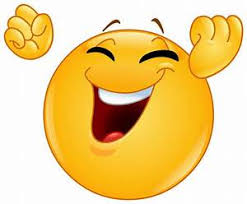 SLOVENSKI JEZIKV berilu na straneh 72 in 73 preberi odlomek iz knjige Ure kralja Mina, avtorice Bine Štampe Žmavc. Pred branjem odlomka preberi besedilo v modrem okvirčku zgoraj, da boš vedel, kaj se je dogajalo prej.Odlomek imaš tudi na spletu:https://www.radovednih-pet.si/vsebine/rp4-slk-sdz-osn/#.Po branju ustno odgovori na vprašanja v modrem okvirčku na strani 73.V zvezek za književnost kot po navadi napiši ime avtorice in naslov, spodaj pa pisno odgovori na 1. in 2. vprašanje iz modrega okvirčka na strani 73.MATEMATIKALahko si ogledaš še dva posnetka o risanju krožnic s šestilom:https://www.youtube.com/watch?v=q7NYkL-l3nshttps://www.youtube.com/watch?v=Ms0jNVM8t9kReši naloge v delovnem zvezku Radovednih 5, 4. del, str. 11 in 12. Če si pozabil, kaj je simetrala, si pred reševanjem 6. naloge poglej posnetek:https://www.youtube.com/watch?v=sgsK_ee47hoKo imaš čas, lahko rešiš tudi stran 10, če želiš.LIKOVNA UMETNOSTPotrebuješ bel list papirja poljubne velikosti, šestilo, šablono, svinčnik in barvice.Riši s šestilom (držiš ga na vrhu z dvema prstoma), lahko pa uporabljaš tudi svinčnik in šablono. Ko narišeš, risbo pobarvaj z barvicami.Motiv si izberi sam. Če želiš, pa si lahko ogledaš posnetka in tudi ti poskusiš narisati rože. Uživaj pri ustvarjanju!https://www.youtube.com/embed/V2pVqqhzZWQ?start=0&end=180&version=3https://www.youtube.com/watch?v=6OtKnISvGyE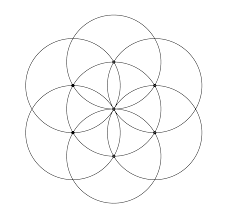 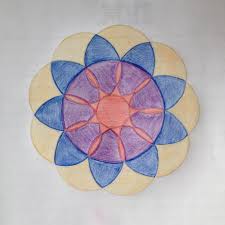 ŽELIM TI LEP VIKEND!